 一、招聘岗位及要求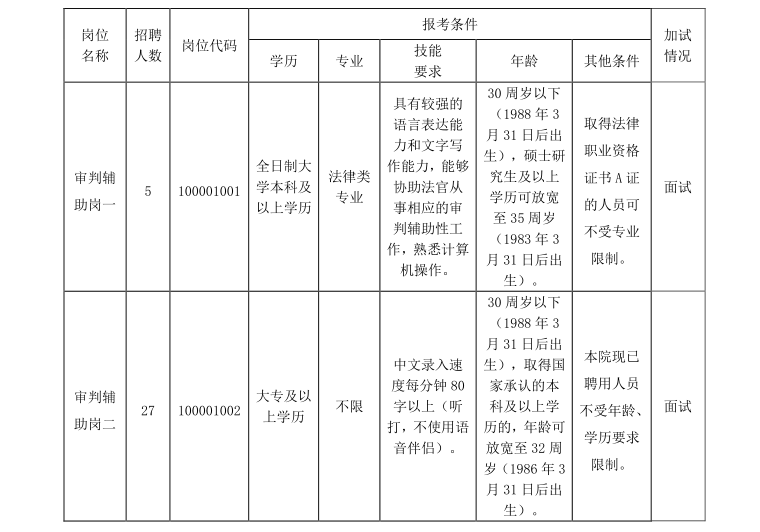 